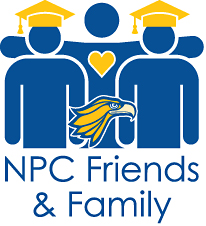 NORTHLAND PIONEER COLLEGE FRIENDS AND FAMILY announces thePres Winslow Memorial ScholarshipEstablished by the family of Prescott WinslowIn Memory of his devotion to the students of Winslow High School and Northland Pioneer CollegeWho May Apply? Any degree-seeking student at Northland Pioneer College, who is also a graduate of Winslow High School, enrolled in six or more credit hours at the time of award. Award Amount: $1,000.00 per semester for one semester. Students who have been awarded previously may re-apply.Criteria:This is a General Scholarship. Applicant must be a degree-seeking student at Northland Pioneer College at the time of award. Applicant must be enrolled in at least six credit hours during the semester of the award.	____________Applicant must be a graduate of Winslow High School.	______________________________________Applicant must have a minimum GPA of 2.5 on a 4.0 scale at the time of application.	____________Applicant must demonstrate financial need through completed FAFSA.	_________________________Students who have previously obtained a Bachelor's degree or who will still be enrolled in high school at the time of award are not eligible to apply.	How Do You Apply?	Submit all application documents toBetsyann Wilson, Executive DirectorNPC Friends and Family1611 S. Main StreetSnowflake, AZ 85937You may also submit your application electronically, by attaching all application documents as Word, pdf or jpeg files to betsy.wilson@npc.eduApplication documents:Completed, signed and dated NPC Friends and Family Scholarship Cover Letter FormPersonal essay of 500 words or less, describing your educational and career plans, and detailing how the scholarship will help you to achieve those plans. Please include in the essay if you knew Pres Winslow, and, if so, how he may have influenced your educational and/or career goals.Demonstration of financial status as evidenced by Free Application for Federal Student Aid (FAFSA) Student Aid Report (SAR)Current unofficial transcriptCopy of diploma from Winslow High SchoolDegree plan (Contact an NPC Academic Advisor)Spring 2018 Semester Deadline: Thursday, November 16th, 2017 12:00 p.m. MST., for funding for the SPRING 2018 semester. Funds will be released to awardee upon registration for Spring 2018 semester. For more information, contact Betsyann Wilson: 928-536-6245. 